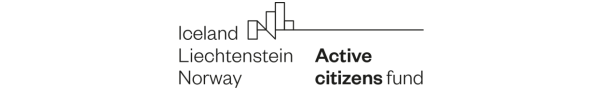 LNS domes sēdē aktīvi diskutē par LNS budžeta grozījumiemŠajā rakstā aktuālais par 3. aktivitāti “Iesaiste un līdzdalības paaugstināšana lēmumu pieņemšanas procesos biedrības stratēģijā noteikto darbību realizēšanai” projekta “Demokrātijas kultūras laboratorija” ietvaros.		Aktivitātē plānotas astoņas domes sēdes. Pirmā LNS domes sēde projekta ietvaros notika 15. jūnijā Rīgā. Sēdē aktīvi piedalījās 29 dalībnieki, t. sk. LNS domes locekļi, LNS reģionālo biedrību pārstāvji un LNS biedri. Darba kārtībā un diskusijai tika piedāvāti šādi jautājumi: 1) LNS 2021. gada budžeta izpilde, 2) LNS 2021. gada pārskata apstiprināšana, 3) LNS 2022. gada budžeta 1. grozījumi, 4) LNS 2021. gada LNS biedru statistika. Informāciju par LNS budžetu sniedza LNS prezidents Edgars Vorslovs un LNS galvenā grāmatvede Iveta Zālīte. Par biedru statistiku informēja viceprezidente Brigita Lazda.Sēdes laikā notika viedokļu apmaiņa, diskusija un demokrātiskā gaisotnē tika pieņemti lēmumi par biedrības aktuālākajiem jautājumiem.Viens no svarīgiem jautājumiem bija LNS 2021. gada budžeta izpilde un LNS 2021. gada pārskats. Sēdē domes locekļi apstiprināja LNS 2021. gada budžeta izpildi:LNS 2021. gada ieņēmumi bija 4 083 655 EUR. Tas ir par 1 211 721 EUR vairāk nekā bija plānots. Vislielākais palielinājums bija pozīcijā “Valsts pārvaldes deleģēto funkciju izpilde”;faktiskie izdevumi 2021. gadā bija 2 916 259 EUR. Tas bija par 200 637 EUR mazāk nekā plānots. Mazāk tika tērēts nekustamo īpašumu uzturēšanai;ieņēmumu un izdevumu starpība bija 1 167 396 EUR, kas tika novirzīta sociālās rehabilitācijas un surdotehnikas nodrošinājuma pakalpojuma sniegšanai 2022. gadā.Tika apstiprināts arī LNS 2021. gada pārskats: bilances aktīvs un pasīvs 3 490 791 EUR, ieņēmumi 2 698 919 EUR, izdevumi 2 555 722 EUR. Ieņēmumu un izdevumu starpība 143 197 EUR.Plaša diskusija notika, izskatot LNS 2022. gada budžeta 1. grozījumus. Galvenie budžeta grozījumi attiecās uz līdzfinansējumu energoefektivitātes projekta izpildei, kas var veidot līdz 120 000 EUR. Lai LNS iegūtu vairāk finansējuma saimnieciskajai darbībai, domes locekļi aicināja SIA “LNS Nekustamie īpašumi” aktīvāk domāt par LNS nekustamo īpašumu izīrēšanu, jo vairākas telpas LNS ēkās stāv tukšas. Tuvākā nākotnē var būt problēmas ar “Rītausmas” un Rēzeknes trīsstāvu ēkas izmantošanu. Tāpat domnieki aicināja biedrības vairāk attīstīt maksas pakalpojumus.Dome pieņēma lēmumu apstiprināt šādus 2022. gada budžeta 1. grozījumus: plānotā ieņēmumu daļa 3 513 039 EUR, plānotā izdevumu daļa 5 220 228 EUR, plānotā ieņēmumu un izdevumu starpība – 1 707 189 EUR.Tāpat viedokļu apmaiņa notika par biedru piesaisti LNS un tās darbības popularizēšanu. Statistikas dati liecina, ka LNS biedru skaits  pēdējos gados samazinās – 2020. gada beigās bija 1611 biedru, bet 2021. gadā par 3% mazāk – 1568 biedri (1522 nedzirdīgie un 46 dzirdīgie biedri). 2021. gadā ir uzņemti 18 biedri, miruši 39, bet izslēgti 22 biedri.LNS biedru statistika parāda, ka 447 biedri ir pensionāri (28,3%). LNS biedri pēc vecumgrupas iedalās šādi: grupā no 50 līdz 62 gadiem – 413, no 40 līdz 49 gadiem – 275, no 30 līdz 39 gadiem – 277, no 25 līdz 29 gadiem – 76, no 18 līdz 24 gadiem – 34. Lielākais biedru īpatsvars ir reģistrēts Rīgas RB – 1036 (66%), Daugavpils RB un Rēzeknes RB  – katrā 99, Liepājas RB – 84, Valmieras RB – 79, Kuldīgas RB – 74, Smiltenes RB – 58 un Ventspils RB 39. Šis biedru iedalījums parāda arī reģionālo biedrību darbības apjoma un sarežģītības atšķirības biedru demokrātiskā iesaistes procesā.Tomēr pamatjautājums bija, kā iesaistīt nedzirdīgos cilvēkus biedrības aktivitātēs un kā stimulēt viņus kļūt par LNS biedriem. Par to sēdes dalībnieki aktīvi diskutēja. Domes sēdes dalībnieki atzina, ka ir problēmas ar nedzirdīgo cilvēku iesaisti demokrātiskos procesos, t.sk. domes darbā un plašākas informācijas apriti par LNS darbību un lēmumu pieņemšanu. Tāpēc šis projekts sniegs pozitīvu ieguldījumu biedru informētībā un līdzdalības veicināšanā biedrības darbā. LNS prezidents Edgars Vorslovs uzsvēra, ka jāsekmē informācijas izplatīšana un LNS darbības popularizēšana gan biedrībā, gan ārpus tās.Sēdē tika izteikti un apspriesti priekšlikumi: 1) biedrības darba, t.sk. finanšu jomā uzlabošana; 2) jaunu biedru  iesaistes veidi un iespējas, turklāt veicinot ne tikai biedrību valdes, bet arī ikviena LNS biedra lomu šajā procesā.Diskusijas rezultātā tika apzinātas iespējas, kā uzlabot LNS finanšu situāciju, kā arī LNS reģionālo biedrību valdēm sadarbībā ar biedrību aktīvistiem uzdots popularizēt LNS darbību, turpināt nedzirdīgo cilvēku vajadzību apzināšanu un jaunu biedru iekļaušanu LNS.Domes sēde notika projekta “Demokrātijas kultūras laboratorija”, līguma Nr. AIF/2021/SDK2/13 ietvaros. Projektu atbalsta Aktīvo iedzīvotāju fonds, kas piešķīris tā realizācijai 103 896,36 EUR. Projekta īstenošanā iesaistīti 127 cilvēki. Projekta ilgums – no 2022. gada janvāra līdz 2024. gada martam.Aktīvo iedzīvotāju fonds ir Eiropas Ekonomikas zonas (EEZ) un Norvēģijas grantu programma, kuras darbībai finansējums piešķirts 15 Eiropas valstīs: Bulgārijā, Čehijā, Grieķijā,  Horvātijā, Igaunijā, Kiprā, Latvijā, Lietuvā, Maltā, Polijā, Portugālē, Rumānijā, Slovākijā, Slovēnijā un Ungārijā.Atbalsta Islandes, Lihtenšteinas un Norvēģijas iedzīvotāji EEZ granta ietvaros